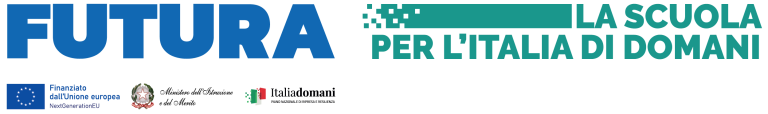 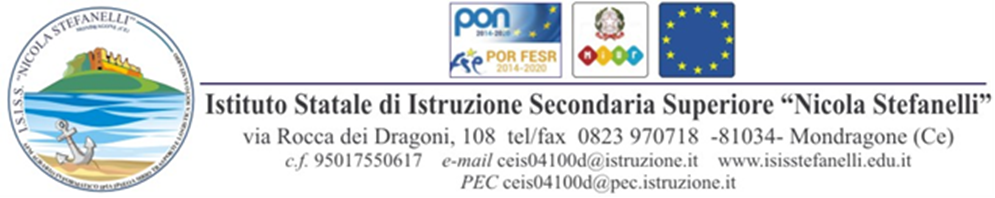 All. A)Al Dirigente Scolastico                                                                                                                                                       I.S.I.S.S. ”N. Stefanelli”CANDIDATURA PER L’ATTRIBUZIONE DELL’INCARICO DI GRUPPO SUPPORTO TECNICO  ORGANIZZATIVO PER ATTIVITA’ STRUMENTALI ALLA GESTIONE DELLE PROCEDURE FINALIZZATE ALLA REALIZZAZIONE Piano nazionale di ripresa e resilienza, Missione 4 – Istruzione e ricerca – Componente 1 – Potenziamento dell’offerta dei servizi di istruzione: dagli asili nido alle università – Investimento 3.1 “Nuove competenze e nuovi linguaggi”, finanziato dall’Unione europea – Next Generation EU – “Azioni di potenziamento delle competenze STEM e multilinguistiche” (D.M. 65/2023)– Intervento A: Realizzazione di percorsi didattici, formativi e di orientamento per studentesse e studenti finalizzati a promuovere l’integrazione, all’interno dei curricula di tutti i cicli scolastici, di attività, metodologie e contenuti volti a sviluppare le competenze STEM, digitali e di innovazione, nonché quelle linguistiche, garantendo pari opportunità e parità di genere in termini di approccio metodologico e di attività di orientamento STEM – Intervento B: Realizzazione di percorsi formativi di lingua e di metodologia di durata annuale, finalizzati al potenziamento delle competenze linguistiche dei docenti in servizio e al miglioramento delle loro competenze metodologiche di insegnamento.CODICE PROGETTO: M4C1I3.1-2023-1143-P-39123 CUP: H54D23003430006Titolo “STEM" by me - Accanto alle quote rosa nell'approccio alla scienza”Il/La sottoscritto/a,_________________________________________________________________________________ nato/a                     a __________________________________________________________________ prov. ________________il ____ / ____ / ____, C.F. |__|__|__|__|__|__|__|__|__|__|__|__|__|__|__|__|, residente in _________________________________ Via _________________________________________, n. _______ C.A.P.__________, tel._______________________, cell. _______________________  e-mail _____________________ in servizio presso codesto Istituto in qualità di Personale ATA Profilo_____________________________________________________Presa visione dell’Avviso prot. n. ___________del________relativo alla individuazione di _____________________CHIEDEdi partecipare alla selezione rivolta al PERSONALE ATA per l’attribuzione dell’incarico di GRUPPO  SUPPORTO TECNICO ORGANIZZATIVO per attivita’ strumentali alla gestione delle procedure finalizzate alla realizzazione e al raggiungimento dei target e milestone del progetto Piano Nazionale Di Ripresa E Resilienza - Missione 4: Istruzione E Ricerca - Componente 1 Potenziamento dell’offerta dei servizi di istruzione: dagli asili nido alle Università Investimento 3.2: Scuola 4.0 - AZIONE 2 – NEXT GENERATION LABS – Laboratori per le professioni digitali del futuro.CODICE identificativo progetto: M4C1I3.2-2022-962-P-20263Titolo progetto: Decodificare il futuroCUP: H54D21000060006in servizio presso codesto Istituto in qualità di :ASSISTENTE AMMINISTRATIVO ASSISTENTE TECNICOA tal fine, consapevole della responsabilità penale e della decadenza da eventuali benefici acquisiti nel caso di dichiarazioni mendaci, DICHIARA sotto la propria responsabilità di:essere a conoscenza delle attività formative da realizzare e di essere in possesso delle competenze richieste per la realizzazione dei compiti previsti dall’avviso;  avere competenze ed esperienze idonee per svolgere l’incarico richiesto allegando alla presente idonee certificazioni ed attestazioni valide a dimostrare i requisiti di ammissione alla valutazione;che quanto riportato nel curriculum vitae corrisponde al vero e che è in grado di fornire idonea documentazione a fronte di richiesta dell'Amministrazione;di aver preso visione dei compiti della Figura professionale per la quale si presenta la propria candidatura;di aver preso visione delle finalità, obiettivi, attività e contenuto del progetto   di essere disponibile ad operare secondo il calendario predisposto dall’Istituto;di impegnarsi a documentare tutte le attività di propria competenza;di impegnarsi a collaborare con le altre figure interne di PianoDICHIARA altresì, sotto la propria responsabilità di:essere in possesso della cittadinanza italiana o di uno degli Stati membri dell’U.E.;essere in godimento dei diritti civili e politici;non essere stato destituito dalla pubblica amministrazione;non avere riportato condanne penali e non essere destinatario di provvedimenti che riguardano   l’applicazione di misure di prevenzione, di decisioni civili e di provvedimenti amministrativi iscritti nel casellario giudiziale;essere a conoscenza di non essere sottoposto a procedimenti penali;possedere competenze informatiche avanzate;aver preso visione dell’avviso e di approvarne senza riserva ogni contenuto;possedere titoli e competenze specifiche adeguate al profilo per cui concorre.Essere in possesso di Diploma coerente con l’area di intervento /figura professionale da individuare conseguito presso_______________________________________________________________con votazione____/____ Ulteriori titoli di grado superiore (laurea o corsi di alta specializzazione)1. _______________________________________________________________________2. _______________________________________________________________________Attestazioni di frequenza seminari/corsi di formazione inerenti all’incarico 1. _______________________________________________________________________2. _______________________________________________________________________certificazione ECDL (o simili):1. _______________________________________________________________________2. _______________________________________________________________________  certificazione informatica ECDL livello avanzato (o simili):1. _____________________________________________________________________2. _______________________________________________________________________Di aver svolto le seguenti esperienze professionali afferenti la tipologia dell’incarico come da tabella di valutazione specifica   1.____________________________________________________________________________a.s.____________________2.____________________________________________________________________________a.s.____________________ 3.____________________________________________________________________________a.s.____________________ Mondragone, lì ___/___/_________                                                         		__________________________________FirmaIl/la sottoscritto/a ______________________________________ con la presente, ai sensi e per gli effetti del decreto legge 196/2003 e del  GDPR (Regolamento UE 2016/679)  per le finalità di cui alla presente domanda di candidatura AUTORIZZA l’I.S. “N. Stefanelli” al trattamento, anche con l’ausilio di mezzi informatici e telematici, dei dati personali forniti dal sottoscritto/a; prende inoltre atto che il titolare del trattamento dei dati è l’Istituto sopra citato e che il sottoscritto/a potrà esercitare, in qualunque momento, tutti i diritti di accesso ai propri dati personali Autorizza il trattamento dei dati personali, ivi compresi  quelli sensibili.Data_____ / _____ / _________       Firma ______________________________Allega alla presente istanzaAllegato 1  - Curriculum vitae, datato  e firmato, contenente solo i titoli ed esperienze valutabili in base alla tabella di valutazione  di cui all’ Avviso; Allegato 2 - Tabella di autovalutazione dei titoli debitamente compilata (All. B);Allegato 3  -  Fotocopia del documento di riconoscimento, in corso di validità.Allegato 4  -  Codice FiscaleOggetto: SELEZIONE PERSONALE ATA – profilo ASSISTENTE AMMINISTRATIVO E TECNICO  PER GRUPPO DI SUPPORTO TECNICO ORGANIZZATIVO PER ATTIVITA’ STRUMENTALI ALLA GESTIONE DELLE PROCEDURE FINALIZZATE ALLA Piano nazionale di ripresa e resilienza, Missione 4 – Istruzione e ricerca – Componente 1 – Potenziamento dell’offerta dei servizi di istruzione: dagli asili nido alle università – Investimento 3.1 “Nuove competenze e nuovi linguaggi”, finanziato dall’Unione europea – Next Generation EU – “Azioni di potenziamento delle competenze STEM e multilinguistiche” (D.M. 65/2023)– Intervento A: Realizzazione di percorsi didattici, formativi e di orientamento per studentesse e studenti finalizzati a promuovere l’integrazione, all’interno dei curricula di tutti i cicli scolastici, di attività, metodologie e contenuti volti a sviluppare le competenze STEM, digitali e di innovazione, nonché quelle linguistiche, garantendo pari opportunità e parità di genere in termini di approccio metodologico e di attività di orientamento STEM – Intervento B: Realizzazione di percorsi formativi di lingua e di metodologia di durata annuale, finalizzati al potenziamento delle competenze linguistiche dei docenti in servizio e al miglioramento delle loro competenze metodologiche di insegnamento.CODICE PROGETTO: M4C1I3.1-2023-1143-P-39123 CUP: H54D23003430006Titolo “STEM" by me - Accanto alle quote rosa nell'approccio alla scienza”